МДОУ «Детский сад №122 комбинированного вида»Проект «Путешествие в страну Безопасность»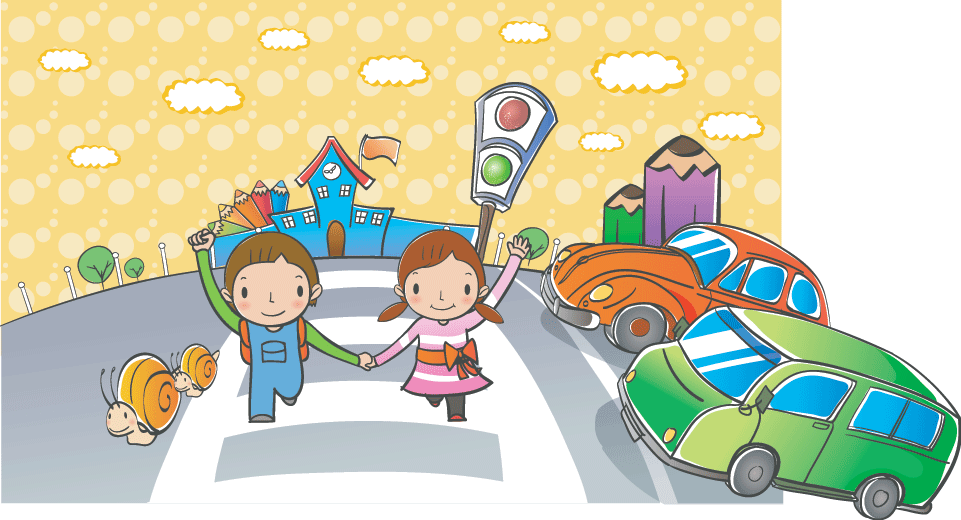                                                                                           Подготовила:                                                                                         воспитатель Сайгашкина Ж. В.Саранск 2018 г.Участники проекта: воспитатели, дети второй младшей группы, родители.Вид проекта: Исследовательский, групповой.Сроки реализации: Краткосрочный (практико-ориетированнный) рассматривает опережающее развитие как постановку перед ребенком целей и задач на интеллектуальное и социальное самообучение. Это позволяет создать систему мотивации для саморазвития личности ребенка, привить системный позитивный образ мышления, развить способность ребенка оценивать последствия поступков и влияние привычек на качество жизни, и наконец, получать удовольствие от развития собственных талантов и склонностей. Средняя продолжительность (2 месяца).Цель: Знакомство детей с безопасным поведением дома, на улице, в лесу, и на воде.Задачи проекта: Обучающие: - формировать осторожное и осмотрительное отношение к потенциально опасным для человека ситуациям;- обогащать представления о доступном ребенку предметном мире и назначении предметов, о правилах безопасного использования;- познакомить с элементарными правилами безопасного обращения с предметами дома и на улице;- познакомить с ситуациями, угрожающих здоровью.Развивающие:- развивать взаимоотношения детей, умение действовать согласованно, принимая общую цель, переживать радость от результатов общих усилий и совместной деятельности; - развивать умение передавать своё отношение от общений с пожарными в рисунках и аппликации; - развивать умение сравнивать и анализировать посредством наблюдений;- развивать познавательную активности детей, обогащая представления о людях, предметах и явлениях окружающего мира;- развивать у детей самостоятельность, овладению разнообразными способами действий, приобретение навыков игровой деятельности и общения.Воспитательные:- воспитывать доброжелательное отношение детей к окружающему; - воспитывать бережное отношение к растениям, проявлять интерес к ним.Задачи по работе с родителями:1. Повысить компетентность родителей в вопросах безопасности детей в окружающей жизни.2. Привлечь семьи к участию в воспитательном процессе на основе педагогического сотрудничества. Актуальность проекта. Безопасность жизнедеятельности детей - это один из самых актуальных вопросов сегодня. Подготовить ребенка к умению находить выход из чрезвычайных ситуаций, опасных для жизни и здоровья, возможно только сформировав у него систему знаний об основах безопасности жизнедеятельности человека и общества, усвоив практические навыки охраны жизни и здоровья. Каждый человек - и взрослый, и ребенок - в любой момент может оказаться в чрезвычайной ситуации. Даже самая обычная обстановка станет опасной, если не знать правил поведения на улице, в транспорте, дома, в лесу. В таких ситуациях самыми беззащитными оказываются дети, которым присущи подвижность, непоседливость, любознательность. Поэтому, детям предоставляется дополнительная возможность приобщиться к исследовательской работе, как ведущему способу познания окружающего мира.Интеграция образовательных областей: «Познание»«Коммуникация»,  «Чтение художественной литературы», «Художественное творчество», «Физическая культура».Предполагаемые результаты:• Дети расширят свои знания о правилах безопасного поведения дома, на улице, на воде, в лесу, и в опасных для жизни и здоровья ситуациях.• Научатся правильно обращаться с предметами домашнего обихода (ножницами, иголками, ножами, электроприборами и т. д.)• Получат представление о работе служб спасения и выучат телефоны, по которым можно получить помощь.Методы и приёмы работы:1. Беседы2. Обсуждение и разрешение проблемных ситуаций3. Наблюдения4. Экскурсии5. Разучивание стихов6. Чтение художественных произведений7. Просмотр мультфильмов8. Дидактические игры9. Игры драматизации10. Совместная творческая деятельность детей и родителей.Предполагаемые результаты обученияВ результате данного проекта  воспитанники будут иметь представления:о несовпадении приятной внешности и добрых намерений человека;об опасных ситуациях при контакте с незнакомыми людьми;о нормах поведения при общении с другими дети, в том числе подростками;о нормах поведения в экстремальных ситуациях в быту;о нормах поведения в случае, если ребенок потерялся на улице;о правилах безопасного поведения на улице;о местах на улице, где позволительно играть;о правилах обращения с предметами, несущими в себе опасность; о ценности   здоровой пищи;  о роли лекарств и витаминов;о пользе овощей и фруктов;о значении крови для живых существ;о способах   решения конфликтов и ссор между детьми;о допущении здоровой дозы страха в реально опасных ситуациях.о необходимости следить за своей внешностью. знать:домашний адрес и номер телефона; имена и отчества родителей; адрес     детского сада;телефоны милиции, скорой помощи, пожарной   части;правила пользования телефоном;правила поведения   в ситуации насильственного поведения со стороны  незнакомого взрослого;строение человеческого тела и его внутреннее строение;правила уличного движения, перехода улицы в указанных местах, в соответствии со световыми сигналами;дорожные знаки для водителей и пешеходов;разные виды транспорта;  разные способы   проявления заботы о здоровье окружающих.какие действия вредят природе, а какие способствуют ее восстановлению.какие опасности встречаются в природе.уметь:применять усвоенные знания и способы деятельности для решения проблемных ситуаций;планировать свои действия, направленные на достижение конкретной цели;соблюдать правила поведения на улице (дорожные правила), в общественных местах;различать и называть виды транспорта (наземный, подземный, воздушный, водный);ориентироваться в окружающем пространстве, обозначать взаимное расположение и направление движения объектов; пользоваться знаковыми обозначениями;устанавливать причинно-следственные связи между состоянием окружающей среды и жизнью живых организмов, бережно относиться к природе;бережно относиться к своему здоровью.      Реализация проекта:1 этап – подготовительный.Цели:• Изучить методические основы организации образовательной деятельности для детей дошкольников в образовательной области «Безопасность».• Подбор и систематизация материала (пособий, игрушек, демонстративного материала, книг и атрибутов) для работы с детьми и их родителями в образовательной области «Безопасность». • Создание развивающей среды по выбранной тематике.• Формировать заинтересованность у родителей к теме «Безопасность».Мероприятия:1 Оформление родительского уголка: папка-передвижка на тему: «Безопасность ребёнка»2 Создание в группе развивающей среды по теме «Безопасность».2 этап – основной.Цели:• Знакомить детей и родителей с правилами личной безопасности дома, на улице, в лесу, на воде.• Знакомить детей с опасными предметами в доме и с подстерегающими опасностями на улице, в лесу, на воде.• Знакомить с бытовыми электроприборами, их назначением, правилами пользования и мерах предосторожности при общении с ними.• Закреплять знания детей об основных правилах пожарной безопасности.• Закреплять правила безопасного поведения дома, на улице, в лесу, на воде.• Знакомить с порядком работы служб спасения и выучить их телефоны.• Воспитывать чувство самосохранения.• Пополнять активный словарь детей, формировать выразительность речи и развивать творческие способности.• Создать условия для совместной творческой деятельности родителей и детей.Мероприятия:1. Рассматривание плакатов на темы: «Безопасность дома», «Безопасность на улице», «Безопасность на воде», «Безопасность в лесу».2. Беседы с детьми на темы:- «Домашние электроприборы»- «Это не игрушка, это опасно!»- «Что делать если ты заблудился?» - «Что делать если ты потерялся в магазине (на улице?»- «Что делать если тебе встретилась бродячее животное?»- «Как позвонить в службу спасения!» 3. Сюжетно ролевая игра «Мы – шоферы», «Путешествие на автобусе».4.Наблюдения: «За работой водителя», «За машиной пожарных и беседа с командиром отделения».5. Творческая деятельность: Аппликация «Наш друг- Светофор», рисование «Пожарные мчатся на помощь», Конструирование «Улицы нашего города». 6. Выставка в книжном уголке. 7. Совместная деятельность: Драматизация сказки «Кошкин дом» «Лесное путешествие», «Азбука безопасности», дыхательная гимнастика.8. Работа с родителями (оформление папок – передвижек, памяток, привлечение родителей к организации досугов, привлечение к изготовлению игрового оборудования на игровом участке, организация выставки рисунков «Безопасность глазами детей»).- Памятка для родителей: «Причины детского дорожного – травматизма».- Памятка для родителей: «Обучение детей наблюдательности на улице».- Памятка для родителей по правилам дорожного движении. - Памятка для родителей водителей «Правила перевозки детей в автомобиле»  - консультация: «Безопасность ребенка на улице».- консультация: «Безопасность на транспорте».- папки- передвижки: «01 – телефон пожарной охраны», «Лекарственные растения», «Безопасность на улице» «Предлагаем почитать. Стихи для детей о пожаре»9. Экскурсии:• в пожарную часть (МЧС) видео. Беседы на темы: «Если дома ты один», «Опасные предметы».• в дежурную часть полиции видео. Беседы на темы: «Не открывай дверь чужим людям», «Как вести себя на дороге».4. Чтение художественной литературы: «Кошкин дом», «Торопливый ножик», «Волк и семеро козлят», «Кот, петух и лиса», «Гуси-лебеди», «Заюшкина избушка», «Сестрица Алёнушка и братец Иванушка», «Жихарка», «Правила поведения для воспитанных детей».10. Дидактические игры:• «Загадки-отгадки»• «1-2-3 – опасность назови!»• «Можно - нельзя»• «Где хранить предметы?»• «Помоги сказочным героям»• «Доскажи словечко!»• «Помоги спасателям»• «Что для чего?»11. Тематические занятия:1 «Опасные предметы». Цель: Дать знания детям о том, что существует много предметов, которыми необходимо уметь пользоваться, но храниться они должны в специально отведённых местах.2 «Открытое окно и другие бытовые опасности». Цель: Расширить представления детей о предметах, которые могут служить источником опасности в доме.3 «Электроприборы». Цель: Дать знания детям о том, что такое электроприборы, чем они могут быть опасны, какими электроприборами пользоваться детям нельзя, а какими с осторожностью.4 «Как вызвать службу спасения!». Цель: Научить детей правильно пользоваться номерами телефонов экстренных служб (скорой помощи, полиции, пожарной охраны).5 «Опасные ситуации» (Контакты с незнакомыми людьми, бродячие собаки, ребёнок потерялся). Цель: Рассмотреть и обсудить с детьми такие опасные ситуации, как контакты с незнакомыми людьми и бродячими животными. Научить детей правильно себя вести в таких случаях.3 этап – заключительный.Цели:• Закрепить и обобщить знания полученные детьми в ходе реализации проекта.• Поделиться полученным опытом с коллегами.Мероприятия:1. Итоговое занятие на тему: «Правила безопасного поведения дома».2. Оформление фотовыставки.3. Родительское собрание на тему «Безопасность детей летом», показ презентации.Список литературы1.Авдеева Н.Н.,Князева,Н.Л.,Стеркина,Р.Б. «Безопасность»  2.Белая, К.Ю. «Формирование основ безопасности у дошкольников»К.Ю.Белая // Методическое пособие. - М.:Мозаика-Синтез,20123.Горбунова Н.А. « ОБЖ».4.Пензулаева Л.И. «Оздоровительная гимнастика для детей 3 – 7 лет». 5.Интернет – ресурсы.6.Новикова И.М. «Формирование представлений  о здоровом образе жизни  у дошкольников».7. Усачев А.А.,Березин А.И. « Школа безопасности».8.Шарова О.Г. «Основы пожаробезопасного поведения».